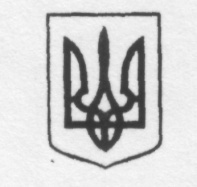 УКРАЇНАМІНІСТЕРСТВО ОСВІТИ І НАУКИЗагальноосвітня школа І-ІІІ ступенів с. ПорикНАКАЗ«12» червня 2020 р.                 с. Порик                                         № 2 уПро перевід  учнів  1 – 8 та 10-го класів до наступних класів.За підсумками 2019-2020 навчального року, відповідно до частин третьої та четвертої статті 10, частини четвертої статті 38 Закону України «Про повну загальну середню освіту»,  Порядку зарахування, відрахування та переведення учнів до державних та комунальних закладів освіти для здобуття повної загальної середньої освіти (наказ МОН № 367 від 16 квітня 2018 року) та рішення педради №8  від 12.06.2020 року,  НАКАЗУЮ:П.1. перевести 15 учнів 1-го класу до 2-го класу, а саме:Богомазов Тимофії Юрійович;Воронецький Максим Степанович;Сірант Соломія Парвізівна;Грушецький Олександр Володимирович;Жарківська Катерина Володимирівна;Зубчук Дмитро Євгенович;Коваль Мілана Костянтинівна;Маліновський Олександр Сергійович;Миронюк Назар Русланович;Пачевська Маргарита Віталіївна.Порик Поліна Вадимівна;Приліпкін Андрій Петрович;Рибак Максим Русланович;Хомко Іван Володимирович;Ціховська Вікторія Іванівна;П.1. Перевести 17 учнів 2-го класу до 3-го класу, а саме:Брацюк Ангеліна Вадимівна Морозюк Олександр Михайлович Пачевський Богдан Віталійович Коробка Богдан Михайлович Матвійчук Марія ВіталіївнаМусевич Дмитро Броніславович Соколик Єгор Сергійович Фомічова Єлизавета Іванівна Фомічова Софія Іванівна Присяжнюк Анна СергіївнаМашталір Олександр ІвановичГрабчак Михайло Олександрович Бартащук Дмитро Русланович Доброгівський Микола Едуардович Найчук Артем Ярославович Швець Славіна Олександрівна Швець Софія ОлександрівнаП.3. Перевести 10 учнів 3-го класу до 4-го класу, а саме:Альхімов Ярослав ОлеговичВигрівач Софія ВіталіївнаГаврилюк Станіслав ВалерійовичГлодна Софія ЄвгеніївнаКосань Анастасія Леонідівна Мазур Софія Сергіївна Мельник Катерина Олександрівна Олівінська Уляна Олександрівна Табуленко Максим Михайлович Ціховська Еріка СергіївнаП.4. Перевести 18 учнів 4-го класу до 5-го класу, а саме:Андрухов Артем Володимирович Білик Ольга Ігорівна Вонсович Владислав Сергійович Гросс Аліна АнтонівнаГросс Каміла АнтонівнаДоброгівський Вадим Віталійович Зубчук Олександр Євгенійович Коробка Валерій Михайлович Найчук Валентина Ярославівна Присяжнюк Андрій СергійовичСвідерська Світлана Іванівна Скальський Антон Олегович Скальський Артем Олегович Чернійчук Анна Андріївна Шалагай Сергій Сергійович Швидюк Андрій Олегович Шикула Максим Костянтинович Якубовський Дмитро СергійовичП.5. Перевести 12 учнів 5-го класу до 6-го класу, а саме:Брацюк Дмитро Сергійович Волосенко Михайло Вікторович Дремлюга Олександра Олександрівна Іщук Нестор Петрович Іщук Вікторія Петрівна Коробка Павло ВасильовичКороль Інна Машталір Михайло Іванович Мельник Назар Олександрович Рибак Дарія Русланівна Сірант Вікторія Ігорівна Ціховський Денис П.6. Перевести 11 учнів 6-го класу до 7-го класу, а саме:Альхімова Андріана Олегівна Бондар Сніжана Тимофіївна Заболотна Аліна Олегівна Коробка Олександр ВасильовичМиронюк Владислав Русланович Мусевич Аліна Анатоліївна Павлюк Юлія Олександрівна Рехлецька Валерія Миколаївна Співак Діана Максимівна Табуленко Олексій Михайлович Швець Вікторія Олександрівна П.7. Перевести 12 учнів 7-го класу до 8-го класу, а саме:Бартащук Вадим Русланович Білик Микола Ігорович Канципа Іван Андрійович Лебідь Дмитро МихайловичКуть Тетяна Василівна Мазур Олеся Леонідівна Машталір Олена  Григорівна Паламарчук Богдана ОлегівнаРехлецька Ілона Миколаївна Тимінська Вікторія Олегівна Чорний Руслан РуслановичШикула Богдан МиколайовичП.8. Перевести 11 учнів 8-го класу до 9-го класу, а саме:Глодна Катерина Петрівна Длужевська Карина Олегівна Длужевський Дмитро Миколайович Дячук Максим Андрійович Клименко АннаКоваль Олександра Костянтинівна Коломійчук Юрій Юрійович Коробка Іванна Василівна Свідерська Олена Іванівна Швидюк Олег Олегович Шоломіцький Артур Олександрович П.9. Перевести 10 учнів 10-го класу до 11-го класу, а саме:Андрухова Анастасія Володимирівна Вонсович Марина Сергіївна Глодний Олексій Федорович Длужевський Владислав Олегович Мусевич Олег Анатолійович Панасюк Дмитро Сергійович Повар Катерина Юріївна Ціховська Анастасія Сергіївна Швидюк Аліса Олегівна Шикула Юрій КостянтиновичП.11.Класним керівникам та класоводам зазначених класів: – зробити відповідні записи в особових справах учнів.П.12. Розмістити даний наказ на веб-сторінці школи.Директор школи               С.Мартинюк З наказом ознайомлені:                                               О.Коваль                                 М.Іванцов				      Ю.Дячук                                 С.Мартинюк				      І.Повар				     Т.Качайло				      Г.Мазур				      Г.Овод				      І.Повар